Publicado en  el 03/02/2017 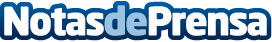 El cometa 45P/Honda se aproximará a la Tierra en febreroEl cometa 45P/Honda completa su órbita elíptica alrededor del Sol cada cinco años. El próximo 11 de febrero pasará por el punto más cercano a la TierraDatos de contacto:Nota de prensa publicada en: https://www.notasdeprensa.es/el-cometa-45phonda-se-aproximara-a-la-tierra Categorias: Telecomunicaciones Artes Visuales Entretenimiento Innovación Tecnológica Otras ciencias http://www.notasdeprensa.es